Etablissement : Pôle de rattachement :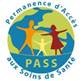 Fiche de poste :Médecin référent(e) de la PASSQuotité de travail Equivalent Temps Plein (ETP)X ETPCadre institutionnel du posteRattachement hiérarchique et fonctionnelA voir selon établissement :Unité fonctionnellePôle de rattachementSupérieur hiérarchiqueResponsable fonctionnelLocalisation du serviceA préciser selon l’organisation (en particulier si locaux en interne +consultations délocalisées + maraudes avec Samu social ou autres etc…)Missions du service PASSLa Permanence d’Accès aux Soins de Santé (PASS) offre des consultations de médecine générale et un accompagnement social aux personnes en difficultés d’accès aux soins de santé. Ces consultations sont sans facturation aux patients.Les PASS ont été mises en place par l’Etat pour lutter contre les difficultés d’accès aux soins (Loi de Lutte contre les Exclusions du 29 juillet 1998). Ce sont des dispositifs médico-sociaux rattachés à un établissement de santé (UF PASS) avec des locaux et du personnel dédié. Ses missions sont définies plus précisément par la circulaire N° DGOS/RA/2013/246 du 18 juin 2013.La PASS accueille toute personne en situation de précarité en besoin de soins et qui ne peut y accéder en raison d’un ou plusieurs critères : Absence de couverture sociale ou couverture incomplète et ressource insuffisante pour payer les soins ;Absence de domicile fixe, situation d’errance, isolement social ;Situation administrative et sociale complexe dans un contexte de grande précarité et en l’absence de médecin traitant.L’objectif de la PASS et de permettre à ces personnes d’avoir un accès aux soins dont des soins de médecine générale, d’obtenir des médicaments et un accès au plateau technique de l’hôpital si nécessaire, de bénéficier d’une continuité dans leurs soins et d’être accompagnées pour un retour dans le dispositif de droit commun. Pour cela la PASS a pour missions :L’évaluation de la demande et des besoins sanitaires et sociaux ;L’organisation d’une prise en charge sanitaire et sociale, adaptée et coordonnée ;L’offre de consultations médicales, sociales et infirmières ;L’accompagnement dans les démarches de soins dans l’établissement et/ou à l’extérieur ainsi que dans les démarches sociales dont principalement les démarches d’accès aux droits CPAM.Le profil de poste de médecin référent(e) de la PASSLes missions du posteA aménager selon la dimension de la PASS, le projet de service de la PASS, le fonctionnement de la PASS, l’établissement…Elaboration et mise à jour du projet de service, du projet médical en lien avec l’équipe.Fonctionnement et organisation de la PASSSuivi des protocolesSuivi de l’activitéConsultations et entretiens médicaux (évaluation de la situation de la personne) qui concourent à la prévention, au dépistage, au diagnostic, au traitement et à la recherche afin de maintenir ou restaurer la santé et les compétences de santé de la personne.Elaboration d’un parcours de soins adapté pour le patient, en concertation avec l’ASE (et l’IDE si présent dans l’équipe) et en assurer la coordination médicale (en interne de l’établissement et/ou en relais vers l’extérieur).Prendre part aux réunions d’équipe pluri-professionnelle (avec l’ASE, l’IDE, …) pour évoquer les prises en charge médico-sociales les plus favorables pour le patient :Points sur situations complexesOrganisation du serviceMise à jour des protocoles selon évolution des besoinsParticipation au Copil annuel et à son organisation en lien avec la directionRédaction du rapport d’activité avec le/la référent.e ASE et le référent.e institutionnel.leParticiper au développement, à la visibilité de la PASS et communiquer sur ses missions et objectifs en interne de l’établissement et auprès des partenaires extérieurs : information, sensibilisation.Coordonner l’équipe et l’accompagner dans ses projets intra- et extrahospitalierEnvironnement partenarial Selon établissement / territoireRelations fonctionnelles en interne de l’établissement : Cadre de santéPharmaciensProfessions médicale et paramédicaleSecrétariat (bureau des entrées, urgences)Services des urgences, de consultations spécialisées, de radiologie, de prélèvement, d’hospitalisationEquipe de liaison psychiatrie, addictologie et autresDirection hospitalière et CMERelations fonctionnelles en externe de l’établissement :Autres offres de soins du territoire : médecine de ville, psychiatrie, dispositifs sanitaires et médico-sociaux, etc.)Acteurs de l’hébergement d’urgenceActeurs de la demande d’asileRéseau associatif et caritatifMédecins libéraux, URPS et ordre des médecinsCompétences / savoir-êtreFormation médicale appréciéeMédecine généraleMédecine humanitaireMédecine d’urgenceAddictologieConnaissances / Compétences : Capacité à travailler en équipe pluri-professionnelle, sens du relationnel et pragmatismeCapacité de médiation, d’interface, d’accompagnementSensibilité aux questions sociales, administratives et politiques est un plusLa maîtrise d’une langue étrangère est un plusQualités requises : Adaptabilité, autonomie et sens du collectifResponsabilité, rigueur, et réactivitéEmpathie et résilience